                                   Guía de apoyo al hogar “Ciencias”Queridos padres, niños y niñas:Que gusto volver a saludarlos, me imagino que se encuentran muy bien en sus casas y que tienen ganas de seguir aprendiendo. Por eso hoy, los invito a aprender de los volcanes y realizar un divertido experimento. Tía Andrea Núcleo: Exploración del entorno naturalObjetivo Aprendizaje N°2: Formular conjeturas y predicciones acerca de las causas o consecuencias de fenómenos naturales que observa, a partir de sus conocimientos y experiencias previas.Contenido: ¿Qué son los volcanes?Un volcán es una montaña o cerro que tiene una apertura por la cual pueden escapar materiales gaseosos, líquidos o sólidos desde el interior de la tierra. Un volcán es una apertura de la corteza terrestre sobre la cual se acumula  materia muy caliente que es lanzada a través de la chimenea desde el interior de la Tierra. En la cima de este cerro  hay una formación  llamada cráter. Cuando se produce actividad en un volcán se dice que el volcán está en erupción.Te invito a ver este video para que puedas entender mejor.https://www.youtube.com/watch?v=h5CSN_fGHAwDespués de ver el video te invito a realizar un experimento para ver y comprobar cómo es un volcán. Para esto necesitas ayuda de un adulto y seguir los pasos del método científico.Realizar preguntasHipótesisRealizar experimentoComprobar tu hipótesisConclusiones.Ahora estás listo para comenzar:Materiales:Un cartón para utilizar como  baseUna botella de plástico pequeñaPapel de diarioPapel higiénicoPegamentoTijerasTémpera (solo si tienes, no es imprescindible)BicarbonatoVinagreDetergente de lozaPaso N°1 Corta la botella y pégala en el cartónPaso N°2 Realiza bolitas de papel de diario y pégalas alrededor de la botella formando un volcánPaso N°3 Pinta el volcán para que se vea real (solo, si cuentas con pintura)PasoN°4 Agrega bicarbonato, luego el detergente y finalmente el vinagrePasoN°5 Diviértete observando lo que sucede¿Qué crees que va a pasar cuando agregues el vinagre en el volcán? Pide a un adulto que escriba tu hipótesis. 2.- ¿Cómo se llama el material que sale del cráter del volcán? 3.- Pinta el dedito que represente si tu hipótesis fue correcta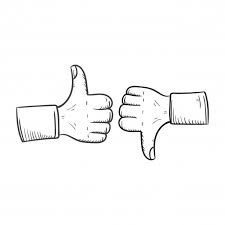 4.- Dibuja lo que más te gusto del experimento que realizasteAquí te dejo el experimento ya realizado por si no lo puedes hacer o no tienes los materiales en casa.https://www.youtube.com/watch?v=K6bELTfGNQoRecuerda sacar una foto de tu trabajo y subirla a la plataforma para poder evaluarte. 